ICAC Moral Education e-Book《Class Monitor Election》Name:  _______________________	      Class:  ____________ (           )             Date:__________________Right or Wrong? Which of the following behaviours support clean election?  Put a tick in the space provided.  For wrong-doings, put a cross in the space provided. Word Search PuzzleDown1. The animal tribe was holding an ______ for their chief. 3. Lion King and Crocodile Head are the two ______ of the election.4. Walala was impressed by Lion King’s speech and decided to ______ for him. 7. We should support a ______ election based on real capabilities. 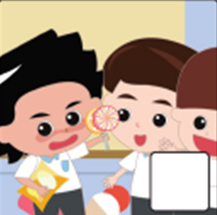 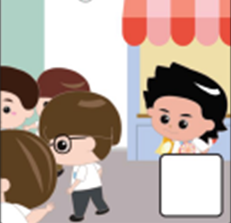 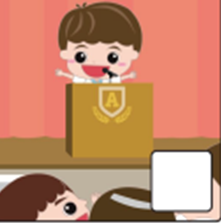 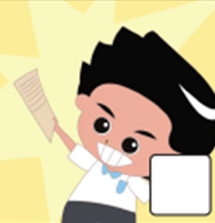 Tom treated his classmates with snacks in return for their votes.All the classmates declined Tom’s offer of snacks and refused to vote for him.Students voted for Howard because he was competent and was ready to serve.Tom overstated the contribution he had made for the class.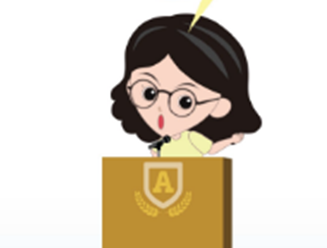 Can you circle the words “FAIR” and “ELECTION” in the following puzzle?  (Hint: Each word appears 3 times in the puzzle.)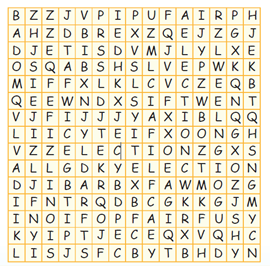 